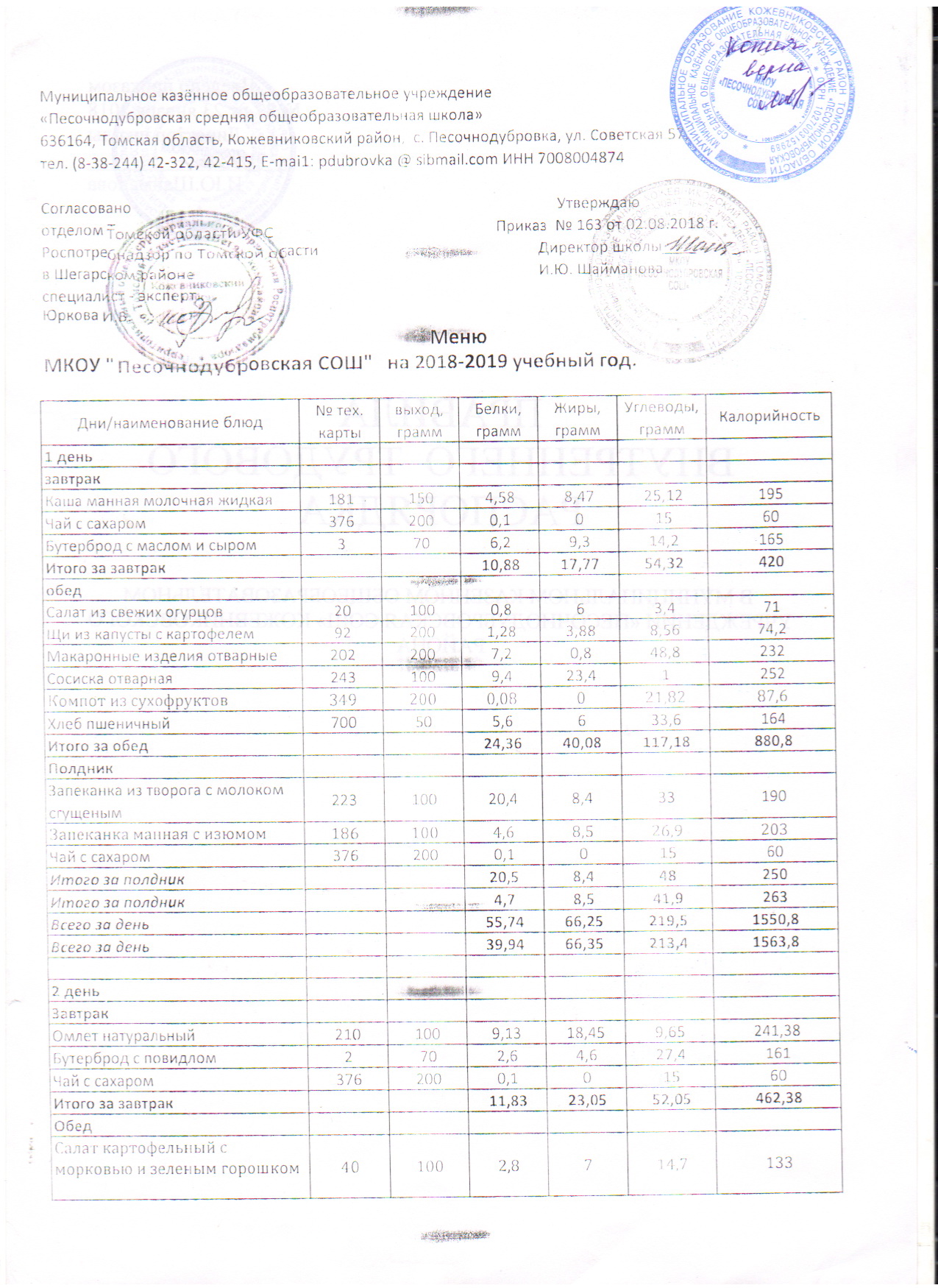 Суп с макаронными изделиями и картофелем1122002,022,1817,3497Рыба припущенная22710016,890148Картофельное пюре1282004,29,235,00240Кисель3502000,1029,08116,8Хлеб пшеничный700505,6633,6164Итого за обед31,5233,38129,72898,8ПолдникБлинчики с маслом3991005,37,252,1294Блинчики с повидлом3991005,37,249,7285Чай с сахаром3762000,101560Итого за полдник5,47,267,1354Итого за полдник5,47,264,7345Всего за день48,7563,63248,871715,18Всего за день48,7563,63246,471706,183 деньЗавтракКаша пшенная молочная жидкая1821505,558,6328,8215,25Бутерброд с маслом1703,251117,87183,75Чай с сахаром3762000,101560Фрукты свежие3381000,4012,652Итого за завтрак 9,319,6374,27511ОбедВинегрет овощной671001,42,68,663Борщ822001,383,911,7487,6Каша гречневая рассыпчатая1711506,710,649,8321Гуляш 2608012,325,122,96107,2Чай с сахаром3762000,101560Хлеб пшеничный700505,6633,6164Итого за обед27,528,22121,7802,8ПолдникКорж молочный266506,711,161,6371Песочник с изюмом4505048,430,8215Чай с сахаром3762000,101560Итого за полдник6,811,176,6431Итого за полдник4,18,445,8275Всего за день43,658,95272,571744,8Всего за день40,956,25241,771588,84 деньЗавтракКаша молочная "Дружба"1751504,368,6425195Бутерброд с повидлом2702,64,627,4161Чай с сахаром3762000,101560Итого за завтрак 7,0613,2467,4416Обедсалат из отварной свеклы с яблоками541001,2616,4124Суп картофельный с крупой1012001,62,1816,7493Каша рисовая рассыпчатая1711804,5610,5649,2309,6Котлета 26810014,819,422,2322Хлеб пшеничный700505,6633,6164Итого за обед27,7644,14138,141012,6ПолдникБлинчики со сгущеным молоком3991006,86,872,6379Блинчики с повидлом3991005,37,249,7285Сок фруктовый3892001024,4101,6Итого за полдник7,86,897,00480,6Итого за полдник6,37,274,10386,6Всего за день42,6264,18302,541909,2Всего за день41,1264,58279,641815,25 деньзавтракКаша из овсяных хлопьев молочная 1731507,713,551,4358Бутерброд с маслом1703,251117,87183,75Чай с сахаром3762000,101560Итого за завтрак 11,0524,584,27601,75ОбедСалат картофельный с кукурузой и морковью391001,5610,8103Щи из капусты с картофелем922001,283,888,5674,2Плов из курицы29120029,83848,2654Компот из сухофруктов3492000,08021,8287,6Хлеб пшеничный700505,6633,6164Итого за обед38,2653,88122,981082,8ПолдникБулочка "Алтайская"432504,32,627,2149Булочка "Веснушка"429503,83,128,2156Чай с сахаром3762000,101560Итого за полдник4,42,642,2209Итого за полдник3,93,143,2216Всего за день53,7180,98249,451893,55Всего за день53,2181,48250,451900,556 день.ЗавтракКаша манная молочная жидкая1811504,588,4725,12195Бутерброд с маслом1703,251117,87183,75Чай с сахаром3762000,101560Фрукты свежие3381000,4012,652Итого за завтрак 8,3319,4770,59490,75ОбедСалат из свеклы с сыром и чеснаком501004,98,99,5138Суп гороховый1022004,064,2819,08131Жаркое по-домашнему25920019,548,9124254,85Какао с молоком3822003,763,226,74150,8Хлеб пшеничный700505,6633,6164Итого за обед37,8631,29112,92838,65ПолдникБулочка с повидлом426100511,347,8313Булочка "Алтайская"432504,32,627,2149Какао с молоком3822003,763,226,74150,8Итого за полдник8,7614,574,54463,8Итого за полдник8,065,853,94299,8Всего за день54,9565,26258,051793,2Всего за день54,2556,56237,451629,27 день.ЗавтракСуп молочный с макаронными изделиями1201502,552,8612,4285,65Чай с сахаром3762000,101560Бутерброд с повидлом2702,64,627,4161Итого за завтрак 5,257,4654,82306,65ОбедСалат из свежих огурцов201000,863,471Борщ822001,383,911,7487,6Картофельное пюре1282004,29,235,00240Окорочка жареные29310025,0916,540,36250,9Чай с сахаром3762000,101560Хлеб пшеничный700505,6633,6164Итого за обед37,1741,6499,10873,5ПолдникПироги с капустой406604,13,522,3137Сосиска в тесте4201008,810,628,2243Компот из сухофруктов3492000,08021,8287,6Итого за полдник4,183,544,12224,6Итого за полдник8,8810,650,02330,6Всего за день46,652,6198,041404,75Всего за день51,359,7203,941510,758 день.ЗавтракСуп молочный с пшеном1211503,423,1913,295,25Бутерброд с маслом и сыром3706,29,314,2165Чай с сахаром3762000,101560Итого за завтрак 9,7212,4942,4320,25Обедсалат овощной с яблоками561001,2510,190Суп картофельный с крупой1012001,62,1816,7493Гуляш 2608012,325,122,96107,2Макаронные изделия отварные2022007,20,848,8232Хлеб пшеничный700505,6633,6164Чай с сахаром3762000,101560Итого за обед28,0219,1127,20746,2ПолдникКорж молочный26610013,422,2123,2742Песочник с изюмом4505048,430,8215Чай с сахаром3762000,101560Итого за полдник13,522,2138,20802Итого за полдник4,18,445,80275Всего за день51,2453,79307,801868,45Всего за день41,8439,99215,401341,459 день.ЗавтракСуп молочный с рисом1211502,72,9511,7784,45Бутерброд с повидлом2702,64,627,4161Чай с сахаром3762000,101560Фрукты свежие3381000,4012,652Итого за завтрак 5,87,5566,77357,45ОбедСалат из свеклы с зеленым горошком531001,8610,6104Щи из капусты с картофелем922001,283,888,5674,2Каша гречневая рассыпчатая1711506,710,649,8321Тефтели из говядины279804,477,366,65110,73Чай с сахаром3762000,101560Хлеб пшеничный700505,6633,6164Итого за обед19,9533,84124,21833,93ПолдникБулочка с повидлом426100511,347,8313Чай с сахаром3762000,101560Итого за полдник5,111,362,8373Всего за день30,8552,69253,781564,3810 деньЗавтракКаша гречневая молочная1731506,578,8632,21235Бутерброд с маслом и сыром3706,29,314,2165Чай с сахаром3762000,101560Итого за завтрак 12,8718,1661,41460ОбедСалат картофельный с кукурузой и морковью391001,5610,8103Суп крестьянский с перловой крупой982001,683,9813,2895,6Рагу из овощей1432002,816,421242Сосиска отварная2431009,423,41252Какао с молоком3822003,763,226,74150,8Хлеб пшеничный700505,6633,6164Итого за обед24,7458,98106,421007,4ПолдникПироги с картофелем и луком406604,13,223,8140Пироги с капустой406604,13,522,3137Какао с молоком3822003,763,226,74150,8Итого за полдник7,866,450,54290,8Итого за полдник7,866,749,04287,8Всего за день45,4783,54218,371758,2Всего за день45,4783,84216,871755,2